Publicado en Las Vegas - Nevada el 12/06/2016 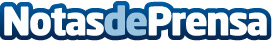 Los Hilos Tensores se consolidan como mejor técnica emergente tras el XII Vegas Cosmetic Surgery 2016Las Vegas en apenas dos meses recibe a los mejores especialistas en Estética del Mundo. El pasado mes de Abril el congreso americano de cirugía plástica ASAPS en esta ocasión dedicado a los procedimientos estéticos en el Aesthetic Meeting Las vegas 2016 y de nuevo esta semana el recién clausurado hoy el XII congreso las Vegas Cosmetic Surgery and Aesthetic Dermatology  VCS 2016 en el Famoso Hotel Bellagio, ícono de Las Vegas. Datos de contacto:Marta Gonzalez de Vinuesa12/06/2016932097799 // 9131025Nota de prensa publicada en: https://www.notasdeprensa.es/los-hilos-tensores-se-consolidan-como-mejor-tecnica-tras-el-xii-congreso-vegas-cosmetic-surgery-2016 Categorias: Medicina Belleza http://www.notasdeprensa.es